  Alaska Indoor Gardening Curriculum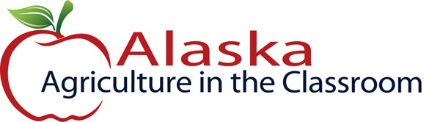 Name in Seeds Lesson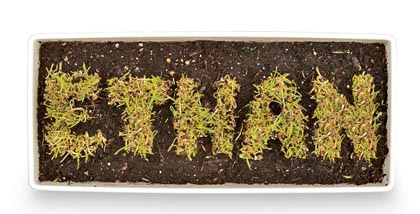 Concept Objective:  Soil and PlantsTime: 40 minutesSetting: IndoorsActivities: Name in SeedsMaterials Needed:   	Cardboard Strips – 3”x6” approximatelyGrass seed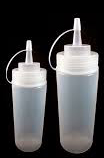 Potting SoilAluminum FoilCondiment squeeze bottles      (an old ketchup or mustard bottle works also)FlourWaterSharpie MarkersPlastic SpoonsSpray BottleProcedure: Give each student piece of cardboard and aluminum foilHave the students fashion the aluminum foil into a box like structure that fits the cardboard. Set aluminum box aside.Have the students write their name on the cardboard in pencil.Then mix the flour and water in a the squeeze bottle until it has a consistency of glue. Have the students squeeze the flour and water mixture on to their name using the squirt bottle. Sprinkle with grass seeds and shake extra seeds off. Place the cardboard into the aluminum box and cover with soil.  Spray water on the soil until it is damp, but not too much.Advise students on care. Keep in a sunny location and water regularly.  If they water regularly, the grass will grow in the shape of their names.